V termínu od 1. října do 14. října 2018 jsem se v rámci programu Erasmus+ účastnila dvoutýdenního vzdělávacího kurzu pro učitele angličtiny s názvem English for Special Need Pupils. Kurz probíhal v John Pound´s Centre, Portsmouth, Velká Británie. Kurz byl určen pro učitele anglického jazyka a zaměřoval se především na výuku anglického jazyka pro žáky se speciálními vzdělávacími potřebami. V průběhu dvou týdnů jsme se účastnili různých přednášek, workshopů a diskusí na toto téma. Intenzivně jsme se také věnovali metodologii a metodice výuky anglického jazyka a seznámili jsme se s výukovou metodou CLIL. Celkově se kurz skládal z 60 hodin výuky, která probíhala každý pracovní den od 9:00 do 16:00. Výjimkou byly dva dny, kdy jsme navštívili dvě místní školy a pozorovali výuku. První týden se kurzu účastnilo šest učitelů anglického jazyka ze tří zemí - Česká republika, Litva a Slovensko. Druhý týden se počet účastníků kurzu zvýšil na 25, takže bylo zastoupeno i Dánsko, Švédsko a Francie. Na výuku jsme byli rozděleni do dvou skupin po 12 – 13 učitelích. 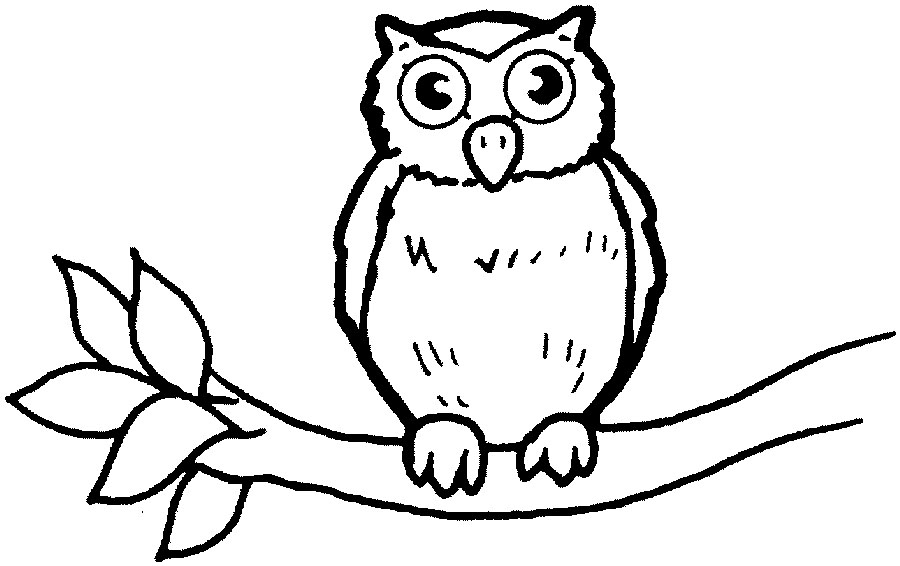 	Na začátku kurzu probíhala návštěva místních škol. První škola s názvem Riverside Special School byla speciální škola pro žáky mladšího školního věku (5 -11 let) se speciálními vzdělávacími potřebami. Druhá škola Crofton Secondary School byl typ základní školy pro žáky staršího školního věku (12-16 let), kde byli integrováni žáci se speciálními vzdělávacími potřebami. V obou školách jsme zhlédli výuku, práci asistentů v hodinách i odpolední pedagogickou intervenci a po skončení výuky bylo možno diskutovat s učiteli o fungování školy, vzdělávání žáků se speciálními vzdělávacími potřebami a inkluzi. Kurz byl završen celodenním výletem do historického města Winchester, kde jsme měli zajištěnou prohlídku města s průvodcem, navštívili jsme velkolepou katedrálu a Velký sál se slavným kulatým stolem krále Artuše. Dva týdny strávené na tomto kurzu nebyly pouze zajímavou zkušeností, ale hodnotím je jako velký přínos do mé učitelské praxe. 10. 11. 2018									Veronika Ibrahim